Zpravodaj 2. KLM A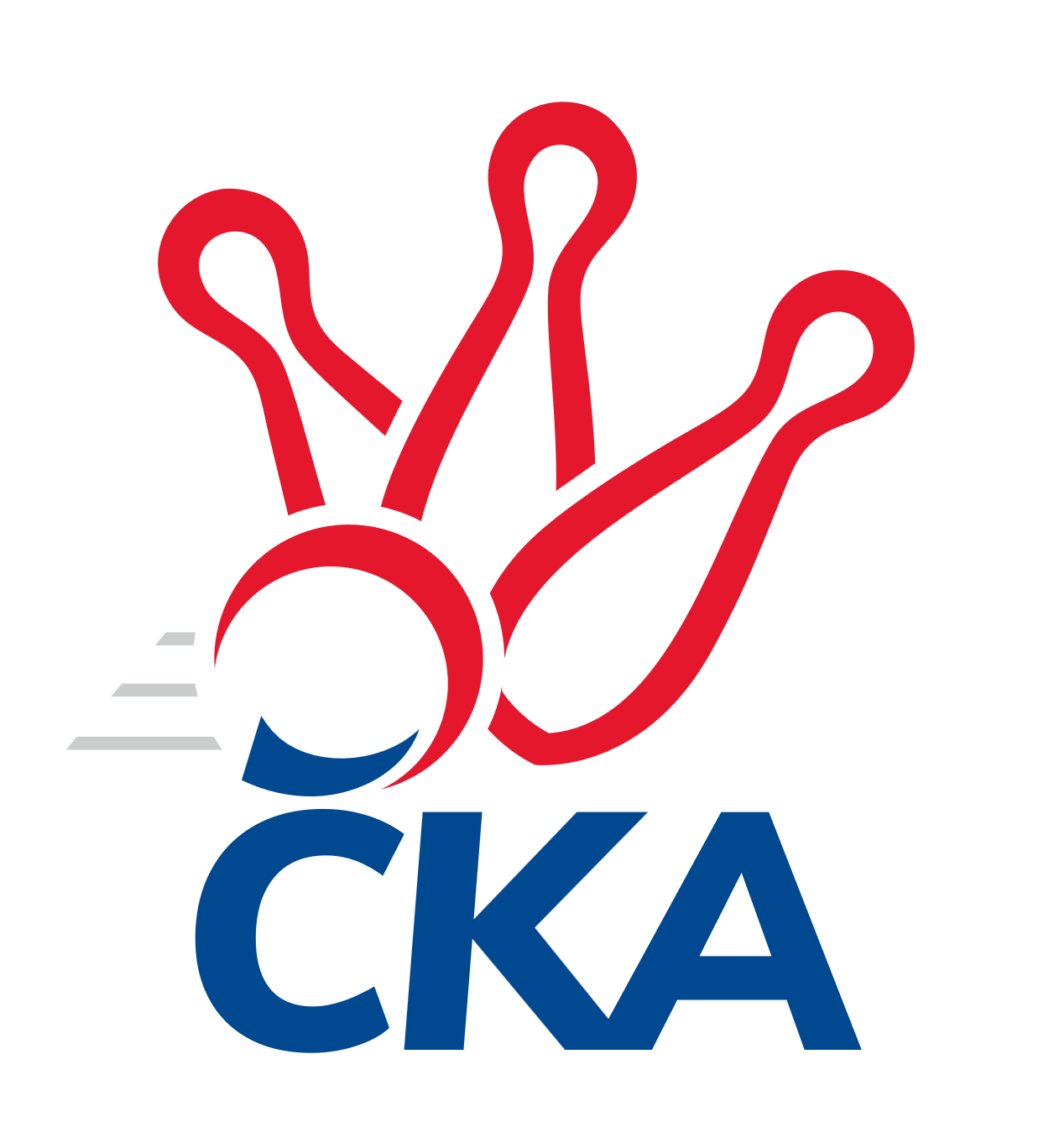 Č.3Ročník 2022/2023	1.10.2022Nejlepšího výkonu v tomto kole: 3585 dosáhlo družstvo: TJ Červený Kostelec  2. KLM A 2022/2023Výsledky 3. kolaSouhrnný přehled výsledků:KK Kosmonosy 	- Kuželky Aš	5:3	3432:3374	11.5:12.5	1.10.SKK Bohušovice	- SKK Podbořany 	4:4	3303:3256	9.0:15.0	1.10.TJ Červený Kostelec  	- TJ Slovan Karlovy Vary	6:2	3585:3488	15.0:9.0	1.10.TJ Sokol Tehovec 	- TJ Lomnice	6.5:1.5	3398:3313	15.0:9.0	1.10.TJ Sokol Kdyně	- SKK Náchod	7:1	3291:3180	17.5:6.5	1.10.KK Lokomotiva Tábor	- SKK Jičín	7:1	3553:3344	17.0:7.0	1.10.Tabulka družstev:	1.	TJ Červený Kostelec	3	2	1	0	15.0 : 9.0 	40.0 : 32.0 	 3444	5	2.	SKK Bohušovice	3	2	1	0	15.0 : 9.0 	35.0 : 37.0 	 3368	5	3.	TJ Slovan Karlovy Vary	3	2	0	1	13.0 : 11.0 	36.0 : 36.0 	 3453	4	4.	SKK Náchod	3	2	0	1	13.0 : 11.0 	34.5 : 37.5 	 3381	4	5.	TJ Sokol Kdyně	3	1	1	1	14.0 : 10.0 	41.5 : 30.5 	 3382	3	6.	TJ Sokol Tehovec	3	1	1	1	13.5 : 10.5 	37.0 : 35.0 	 3327	3	7.	KK Lokomotiva Tábor	3	1	1	1	13.0 : 11.0 	38.5 : 33.5 	 3298	3	8.	KK Kosmonosy	3	1	1	1	10.0 : 14.0 	32.5 : 39.5 	 3324	3	9.	SKK Jičín	3	1	0	2	10.0 : 14.0 	34.0 : 38.0 	 3385	2	10.	SKK Podbořany	3	0	2	1	9.0 : 15.0 	35.0 : 37.0 	 3316	2	11.	Kuželky Aš	3	0	1	2	10.0 : 14.0 	35.5 : 36.5 	 3351	1	12.	TJ Lomnice	3	0	1	2	8.5 : 15.5 	32.5 : 39.5 	 3206	1Podrobné výsledky kola:	 KK Kosmonosy 	3432	5:3	3374	Kuželky Aš	Filip Bajer	143 	 153 	 129 	146	571 	 2:2 	 568 	 145	143 	 149	131	Martin Vrbata	Jiří Vondráček	133 	 131 	 148 	171	583 	 2:2 	 586 	 144	152 	 136	154	Petr Jedlička	Tomáš Bajtalon	135 	 134 	 157 	147	573 	 4:0 	 495 	 127	131 	 116	121	Ota Maršát ml.	Pavel Říha	153 	 145 	 136 	108	542 	 0.5:3.5 	 599 	 153	169 	 140	137	Antonín Valeška	Luboš Beneš	126 	 178 	 130 	146	580 	 1:3 	 553 	 132	131 	 140	150	Ivan Boško	Dušan Plocek	150 	 149 	 136 	148	583 	 2:2 	 573 	 143	140 	 137	153	Ota Maršát st.rozhodčí: Vladislav TajčNejlepší výkon utkání: 599 - Antonín Valeška	 SKK Bohušovice	3303	4:4	3256	SKK Podbořany 	Lukáš Dařílek	132 	 121 	 117 	124	494 	 0:4 	 609 	 150	142 	 165	152	Jaroslav Wagner	Jaromír Hnát	154 	 140 	 155 	135	584 	 3:1 	 506 	 130	144 	 105	127	Jaroslav Lefner	Jakub Dařílek	142 	 165 	 134 	141	582 	 4:0 	 480 	 114	115 	 123	128	Stanislav Rada *1	Radek Šípek	149 	 153 	 131 	123	556 	 1:3 	 533 	 115	154 	 136	128	Kamil Ausbuher	Jiří Semerád	146 	 142 	 127 	147	562 	 0:4 	 600 	 151	146 	 149	154	Radek Dvořák	Tomáš Svoboda	124 	 127 	 131 	143	525 	 1:3 	 528 	 126	137 	 147	118	Vladimír Šánarozhodčí: Roman Filipstřídání: *1 od 61. hodu Rudolf HofmannNejlepší výkon utkání: 609 - Jaroslav Wagner	 TJ Červený Kostelec  	3585	6:2	3488	TJ Slovan Karlovy Vary	Štěpán Schuster	170 	 153 	 164 	145	632 	 3:1 	 583 	 140	177 	 141	125	Zdeněk Kříž st.	František Adamů ml.	142 	 143 	 141 	147	573 	 2:2 	 588 	 136	148 	 164	140	Ladislav Urban	Daniel Balcar	143 	 164 	 157 	137	601 	 4:0 	 562 	 117	157 	 152	136	Václav Krysl	Martin Mýl	126 	 150 	 134 	147	557 	 2:2 	 562 	 136	135 	 149	142	Tomáš Beck st.	Daniel Neumann	136 	 147 	 173 	154	610 	 2:2 	 602 	 150	143 	 153	156	Václav Hlaváč st.	Ondřej Mrkos	164 	 135 	 150 	163	612 	 2:2 	 591 	 153	136 	 164	138	Tomáš Pavlíkrozhodčí: Jaroslav DynteraNejlepší výkon utkání: 632 - Štěpán Schuster	 TJ Sokol Tehovec 	3398	6.5:1.5	3313	TJ Lomnice	David Novák	140 	 161 	 135 	143	579 	 3:1 	 542 	 129	139 	 139	135	Přemysl Krůta	Jaroslav Procházka	154 	 138 	 139 	145	576 	 3:1 	 570 	 138	137 	 160	135	Bohumil Maněna	Jakub Šmidlík	147 	 132 	 130 	150	559 	 3:1 	 534 	 132	148 	 121	133	Miroslav Knespl	Petr Šmidlík *1	117 	 137 	 161 	151	566 	 2:2 	 566 	 156	138 	 143	129	Štěpán Diosegi	Jiří Šťastný	134 	 139 	 134 	143	550 	 0:4 	 579 	 139	157 	 138	145	Zdeněk Chvátal	Martin Bílek	145 	 148 	 128 	147	568 	 4:0 	 522 	 128	127 	 125	142	Josef Krotkýrozhodčí: Václav Andělstřídání: *1 od 31. hodu Jakub VojáčekNejlepšího výkonu v tomto utkání: 579 kuželek dosáhli: David Novák, Zdeněk Chvátal	 TJ Sokol Kdyně	3291	7:1	3180	SKK Náchod	Josef Fidrant	141 	 130 	 129 	133	533 	 1:3 	 590 	 135	139 	 152	164	Denis Hofman	Tomáš Timura	133 	 142 	 142 	153	570 	 4:0 	 513 	 119	120 	 139	135	Jaroslav Špicner	Viktor Pytlík	141 	 123 	 139 	147	550 	 3:1 	 499 	 113	136 	 122	128	Martin Kováčik	Filip Löffelmann	137 	 145 	 134 	141	557 	 3.5:0.5 	 520 	 137	113 	 132	138	Tomáš Majer	Jiří Benda ml.	126 	 132 	 132 	133	523 	 3:1 	 500 	 142	111 	 122	125	Antonín Hejzlar	Jindřich Dvořák	142 	 139 	 141 	136	558 	 3:1 	 558 	 128	160 	 138	132	Ladislav Beránekrozhodčí: Eva KotalováNejlepší výkon utkání: 590 - Denis Hofman	 KK Lokomotiva Tábor	3553	7:1	3344	SKK Jičín	Karel Smažík	160 	 149 	 164 	175	648 	 3:1 	 579 	 166	142 	 143	128	Agaton Plaňanský ml.	Ondřej Novák	144 	 145 	 151 	147	587 	 4:0 	 521 	 124	141 	 128	128	Josef Vejvara	Jiří Vaňata	133 	 147 	 145 	145	570 	 1:3 	 603 	 148	146 	 147	162	Jiří Vejvara	Oldřich Roubek	148 	 148 	 135 	131	562 	 4:0 	 518 	 134	137 	 128	119	Jaroslav Soukup	Martin Filakovský	151 	 140 	 154 	143	588 	 2:2 	 575 	 137	143 	 146	149	Pavel Louda	David Kášek	178 	 141 	 148 	131	598 	 3:1 	 548 	 122	136 	 141	149	František Černý *1rozhodčí: Zdeněk Zemanstřídání: *1 od 31. hodu Luboš KolaříkNejlepší výkon utkání: 648 - Karel SmažíkPořadí jednotlivců:	jméno hráče	družstvo	celkem	plné	dorážka	chyby	poměr kuž.	Maximum	1.	Viktor Pytlík 	TJ Sokol Kdyně	607.50	393.0	214.5	0.5	2/2	(630)	2.	Tomáš Pavlík 	TJ Slovan Karlovy Vary	595.67	378.3	217.3	2.3	3/3	(612)	3.	Daniel Neumann 	TJ Červený Kostelec  	595.50	386.5	209.0	1.5	2/2	(610)	4.	Denis Hofman 	SKK Náchod	593.33	382.3	211.0	3.3	3/3	(620)	5.	Ladislav Urban 	TJ Slovan Karlovy Vary	591.67	389.3	202.3	2.0	3/3	(599)	6.	Jaroslav Wagner 	SKK Podbořany 	590.00	390.0	200.0	4.0	2/3	(609)	7.	Daniel Balcar 	TJ Červený Kostelec  	589.00	379.0	210.0	2.0	2/2	(601)	8.	Václav Hlaváč  st.	TJ Slovan Karlovy Vary	587.33	381.0	206.3	2.3	3/3	(602)	9.	Radek Dvořák 	SKK Podbořany 	587.00	389.3	197.7	3.0	3/3	(600)	10.	Antonín Valeška 	Kuželky Aš	585.67	381.7	204.0	1.0	3/3	(599)	11.	Agaton Plaňanský  ml.	SKK Jičín	584.00	379.3	204.7	4.7	3/3	(591)	12.	Radek Šípek 	SKK Bohušovice	584.00	383.5	200.5	5.0	2/2	(594)	13.	František Černý 	SKK Jičín	581.50	375.0	206.5	2.0	2/3	(594)	14.	David Novák 	TJ Sokol Tehovec 	581.00	371.0	210.0	2.8	2/2	(585)	15.	Ladislav Beránek 	SKK Náchod	580.67	379.7	201.0	2.3	3/3	(599)	16.	Jiří Vejvara 	SKK Jičín	580.33	386.3	194.0	2.0	3/3	(603)	17.	Filip Löffelmann 	TJ Sokol Kdyně	577.75	371.8	206.0	1.5	2/2	(592)	18.	Štěpán Schuster 	TJ Červený Kostelec  	577.50	398.3	179.3	4.8	2/2	(632)	19.	Martin Hanuš 	SKK Náchod	575.00	376.5	198.5	1.5	2/3	(585)	20.	Jaromír Hnát 	SKK Bohušovice	573.00	376.0	197.0	1.0	2/2	(584)	21.	Zdeněk Kříž  st.	TJ Slovan Karlovy Vary	572.67	376.3	196.3	4.7	3/3	(586)	22.	Martin Mýl 	TJ Červený Kostelec  	571.75	384.0	187.8	4.3	2/2	(608)	23.	Jan Adamů 	SKK Náchod	571.50	395.5	176.0	4.0	2/3	(581)	24.	Martin Vrbata 	Kuželky Aš	571.00	382.0	189.0	4.7	3/3	(575)	25.	Ondřej Mrkos 	TJ Červený Kostelec  	570.00	366.5	203.5	3.3	2/2	(612)	26.	David Kášek 	KK Lokomotiva Tábor	569.50	375.3	194.3	2.3	2/2	(598)	27.	Rudolf Hofmann 	SKK Podbořany 	569.50	389.0	180.5	5.5	2/3	(611)	28.	Jaroslav Procházka 	TJ Sokol Tehovec 	569.25	367.3	202.0	2.3	2/2	(611)	29.	Jakub Dařílek 	SKK Bohušovice	568.75	367.0	201.8	1.3	2/2	(582)	30.	Jiří Semerád 	SKK Bohušovice	568.75	367.0	201.8	3.0	2/2	(572)	31.	Ota Maršát  st.	Kuželky Aš	568.33	380.0	188.3	4.0	3/3	(573)	32.	Tomáš Bajtalon 	KK Kosmonosy 	567.50	371.3	196.3	4.5	2/2	(573)	33.	Luboš Beneš 	KK Kosmonosy 	566.00	368.3	197.8	3.0	2/2	(580)	34.	Pavel Louda 	SKK Jičín	566.00	377.7	188.3	4.0	3/3	(575)	35.	Dušan Plocek 	KK Kosmonosy 	565.25	368.5	196.8	4.0	2/2	(583)	36.	Petr Jedlička 	Kuželky Aš	562.33	376.3	186.0	2.3	3/3	(586)	37.	Josef Vejvara 	SKK Jičín	561.67	366.7	195.0	3.7	3/3	(612)	38.	Jiří Benda  ml.	TJ Sokol Kdyně	560.75	364.3	196.5	5.5	2/2	(576)	39.	Antonín Hejzlar 	SKK Náchod	560.67	372.7	188.0	5.7	3/3	(599)	40.	Tomáš Beck  st.	TJ Slovan Karlovy Vary	558.67	369.7	189.0	4.0	3/3	(600)	41.	Zdeněk Chvátal 	TJ Lomnice	557.50	378.5	179.0	5.0	2/3	(579)	42.	Ivan Boško 	Kuželky Aš	557.33	359.0	198.3	4.0	3/3	(589)	43.	Jiří Šťastný 	TJ Sokol Tehovec 	556.00	367.0	189.0	2.5	2/2	(562)	44.	František Adamů  ml.	TJ Červený Kostelec  	555.50	386.3	169.3	5.3	2/2	(573)	45.	Jaromír Fabián 	KK Kosmonosy 	554.50	361.5	193.0	5.0	2/2	(560)	46.	Tomáš Svoboda 	SKK Bohušovice	552.50	364.8	187.8	4.5	2/2	(582)	47.	Jakub Šmidlík 	TJ Sokol Tehovec 	551.00	367.0	184.0	1.5	2/2	(591)	48.	Jiří Vaňata 	KK Lokomotiva Tábor	549.75	371.3	178.5	3.8	2/2	(570)	49.	Štěpán Diosegi 	TJ Lomnice	549.33	360.0	189.3	3.0	3/3	(566)	50.	Oldřich Roubek 	KK Lokomotiva Tábor	548.75	367.0	181.8	3.3	2/2	(587)	51.	Tomáš Timura 	TJ Sokol Kdyně	548.75	376.5	172.3	7.0	2/2	(570)	52.	Jiří Vondráček 	KK Kosmonosy 	546.25	366.3	180.0	5.5	2/2	(583)	53.	Tomáš Majer 	SKK Náchod	544.67	366.0	178.7	1.3	3/3	(580)	54.	Stanislav Rada 	SKK Podbořany 	542.50	356.5	186.0	4.5	2/3	(553)	55.	Martin Bílek 	TJ Sokol Tehovec 	542.50	359.0	183.5	3.3	2/2	(568)	56.	Vladimír Šána 	SKK Podbořany 	541.00	358.0	183.0	2.0	2/3	(554)	57.	Josef Fidrant 	TJ Sokol Kdyně	541.00	367.5	173.5	10.3	2/2	(546)	58.	Karel Smažík 	KK Lokomotiva Tábor	540.75	360.3	180.5	2.8	2/2	(648)	59.	Jaroslav Lefner 	SKK Podbořany 	539.67	379.7	160.0	7.7	3/3	(565)	60.	Bořivoj Jelínek 	KK Lokomotiva Tábor	539.00	355.5	183.5	7.5	2/2	(581)	61.	Miroslav Knespl 	TJ Lomnice	538.00	365.7	172.3	5.3	3/3	(554)	62.	Václav Krysl 	TJ Slovan Karlovy Vary	535.50	364.0	171.5	7.0	2/3	(562)	63.	Lukáš Dařílek 	SKK Bohušovice	534.00	369.3	164.8	11.3	2/2	(562)	64.	Kamil Ausbuher 	SKK Podbořany 	533.67	377.3	156.3	9.7	3/3	(539)	65.	Přemysl Krůta 	TJ Lomnice	528.67	350.7	178.0	7.0	3/3	(542)	66.	Agaton Plaňanský  st.	SKK Jičín	525.50	353.5	172.0	9.0	2/3	(528)	67.	Bohumil Maněna 	TJ Lomnice	521.50	359.0	162.5	3.5	2/3	(570)	68.	Josef Krotký 	TJ Lomnice	518.00	353.0	165.0	6.3	3/3	(522)	69.	Jakub Vojáček 	TJ Sokol Tehovec 	516.50	354.5	162.0	4.5	2/2	(523)	70.	Ota Maršát  ml.	Kuželky Aš	506.00	345.0	161.0	9.0	3/3	(513)		Ondřej Novák 	KK Lokomotiva Tábor	589.50	382.5	207.0	4.0	1/2	(592)		Martin Filakovský 	KK Lokomotiva Tábor	588.00	392.0	196.0	3.0	1/2	(588)		Petr Novák 	KK Kosmonosy 	572.00	363.0	209.0	3.0	1/2	(572)		Filip Bajer 	KK Kosmonosy 	571.00	389.0	182.0	3.0	1/2	(571)		Pavel Staša 	TJ Slovan Karlovy Vary	570.00	388.0	182.0	8.0	1/3	(570)		Jaroslav Löffelmann 	TJ Sokol Kdyně	546.00	379.0	167.0	7.0	1/2	(546)		Jindřich Dvořák 	TJ Sokol Kdyně	545.50	360.0	185.5	2.0	1/2	(558)		Pavel Říha 	KK Kosmonosy 	542.00	358.0	184.0	2.0	1/2	(542)		Petr Šmidlík 	TJ Sokol Tehovec 	537.00	378.0	159.0	3.0	1/2	(537)		Josef Veverka 	TJ Lomnice	535.00	351.0	184.0	6.0	1/3	(535)		Martin Perníček 	SKK Bohušovice	530.00	361.0	169.0	6.0	1/2	(530)		Hubert Guba 	TJ Lomnice	523.00	348.0	175.0	8.0	1/3	(523)		Jaroslav Soukup 	SKK Jičín	518.00	374.0	144.0	8.0	1/3	(518)		Jaroslav Špicner 	SKK Náchod	513.00	340.0	173.0	5.0	1/3	(513)		Zdeněk Zeman 	KK Lokomotiva Tábor	508.00	354.0	154.0	6.0	1/2	(508)		Martin Kováčik 	SKK Náchod	499.00	328.0	171.0	3.0	1/3	(499)Sportovně technické informace:Starty náhradníků:registrační číslo	jméno a příjmení 	datum startu 	družstvo	číslo startu23077	Jaroslav Špicner	01.10.2022	SKK Náchod	1x20960	Filip Bajer	01.10.2022	KK Kosmonosy 	2x17596	Josef Fidrant	01.10.2022	TJ Sokol Kdyně	3x16999	Ondřej Novák	01.10.2022	KK Lokomotiva Tábor	2x
Hráči dopsaní na soupisku:registrační číslo	jméno a příjmení 	datum startu 	družstvo	Program dalšího kola:4. kolo15.10.2022	so	10:00	SKK Podbořany  - KK Lokomotiva Tábor	15.10.2022	so	10:00	Kuželky Aš - SKK Bohušovice	15.10.2022	so	13:00	TJ Lomnice - TJ Červený Kostelec  	15.10.2022	so	14:00	SKK Jičín - TJ Sokol Tehovec 	15.10.2022	so	15:00	TJ Slovan Karlovy Vary - TJ Sokol Kdyně	15.10.2022	so	15:00	SKK Náchod - KK Kosmonosy 	Zpracoval: Hanuš SlavíkNejlepší šestka kola – absolutněNejlepší šestka kola – absolutněNejlepší šestka kola – absolutněNejlepší šestka kola – absolutněNejlepší šestka kola – dle průměru kuželenNejlepší šestka kola – dle průměru kuželenNejlepší šestka kola – dle průměru kuželenNejlepší šestka kola – dle průměru kuželenNejlepší šestka kola – dle průměru kuželenPočetJménoNázev týmuVýkonPočetJménoNázev týmuPrůměr (%)Výkon1xKarel SmažíkTábor6481xKarel SmažíkTábor114.096481xŠtěpán SchusterČ. Kostelec6321xJaroslav WagnerPodbořany112.226092xOndřej MrkosČ. Kostelec6121xRadek DvořákPodbořany110.566001xDaniel NeumannČ. Kostelec6101xŠtěpán SchusterČ. Kostelec109.836321xJaroslav WagnerPodbořany6092xDenis HofmanNáchod107.815901xJiří VejvaraJičín 6031xJaromír HnátBohušovice107.61584